__________________________________________________________________11.05.2021                                ст. Заглядино                        № 29 -пОб  установлении особого противопожарного режима натерритории муниципального образования Заглядинский сельсоветвесенне-летний пожароопасный период  2021 года           В  целях  недопущения чрезвычайных ситуаций природного характера,  руководствуясь требованиями  Федеральных Законов от 21 декабря 1994г.          № 69-ФЗ « О пожарной безопасности»,  от 22.07.2008 № 123-ФЗ «Технический регламент о требованиях пожарной безопасности» и от 06.10.2003      № 131-ФЗ «Об общих  принципах организации местного самоуправления в Российской Федерации», постановляю:            1. Установить на территории муниципального образования Заглядинский        сельсовет в  период  с 15 мая 2021 года                                      по 01 сентября 2021 года  особый     противопожарный режим.          2. Главе администрации  ввести запрет в течении всего пожароопасного сезона на сжигание  мусора на территории организаций независимо от форм собственности и домовладений, пала и выжигание сухой травянистой растительности на землях сельскохозяйственного назначения и землях запаса, разведение костров на полях, в т.ч. горючих бытовых отходов и мусора  на свалках, в том числе на посещение гражданами лесов до особого распоряжения и мест отдыха в лесных массивах, поймах рек и на складирование сена, на расстояние ближе 50 метров от строений.           3. Директору ООО «Дельта» обеспечить населенные пункты исправным наружным противопожарным водоснабжением, принять меры по ремонту и проверки имеющихся наружных противопожарных водоисточников, с указанием их местонахождения.           4.Профилактической группе активизировать работу по  противопожарной пропаганде и обучению населения мерам пожарной безопасности  в течении всего пожароопасного периода, а также обеспечить доведение до каждого жителя требований пожарной безопасности (вручить памятки в каждый жилой дом о недопущении сжигания сухой травы и пала стерни).          5. Главе администрации   обеспечить в течении всего пожароопасного периода регулярную уборку территории населенных пунктов от сгораемого мусора и покос травы.          6. Главе администрации   организовать патрулирования территорий населенных пунктов силами местного населения и членов добровольных пожарных формирований с первичными средствами пожаротушения в период устойчивой сухой, жаркой и ветреной погоды.       8. Председателю административной комиссии организовать работу по составлению протоколов об административных правонарушениях, рассмотрению дел об административных правонарушениях, а также привлечению к административной  ответственности за нарушение установленных на период действия особого противопожарного режима дополнительных  требований пожарной безопасности         9. Главе администрации  проработать вопрос с руководителями КФХ, о возможности  использования в тушении имеющейся водовозной и землеройной техники.         10. Специалисту администрации разместить на официальном сайте муниципального образования и информационных стендах информацию о необходимости соблюдения требований пожарной безопасности.          11.   Контроль за исполнением данного постановления оставляю за собой.                9. Постановление обнародовать на информационных стендах и на официальном сайте           администрации Заглядинский сельсовет.         10. Постановление вступает в силу после официального обнародования.Глава муниципального  образования                                          Э.Н.Косынко Разослано: в дело, прокурору района, главе сельсовета, специалисту сельсовета, профилактической группе	                                                                                      Приложение к 	                                                                                    постановлениюСПИСОКРАБОЧЕЙ ГРУППЫпо профилактике пожаров в жилом секторена территории Заглядинского сельсовета     1. Косынко Э.Н. – глава администрации     2. Стройкин Н.Н. - оперуполномоченный участковый (по согласованию)     3. Ермохин В.А.- работник газовой службы(по согласованию)     4. Шуреев Ш.А.- член добровольной пожарной дружины     5. Маматова Д.А.- заведующая ФАП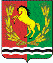 АДМИНИСТРАЦИЯМУНИЦИПАЛЬНОГО ОБРАЗОВАНИЯ ЗАГЛЯДИНСКИЙ СЕЛЬСОВЕТ АСЕКЕВСКОГО РАЙОНА ОРЕНБУРГСКОЙ ОБЛАСТИП О С Т А Н О В Л Е Н И Е